Районный командный интеллектуальный  конкурс «Эрудит-2020», посвященный 75-летию Победы в Великой Отечественной войне      В соответствии с планом  работы МБУ ДО  Боханского Дома детского творчества 21 февраля 2020 г. был проведен открытый районный интеллектуальный конкурс  «Эрудит - 2020», посвященный 75 – летию со Дня Победы в Великой Отечественной Войне . Конкурс проводился с целью создания условий для интеллектуального развития подростков, сохранения исторической памяти и  в ознаменование 75-летия Победы в Великой Отечественной войне 1941 – 1945 годов, развития интеллектуального потенциала подростков; воспитания патриотизма, гражданственности детей, приобщения подрастающего поколения к духовно-нравственным и историческим ценностям; повышения интереса к изучению истории  Отечества, Иркутской области, своего края; популяризация среди школьников интеллектуальных конкурсов, игр, соревнований.В конкурсе приняло участие 8 команд из 8 образовательных учреждений района: МБОУ Тарасинская СОШ, МБОУ Ново-Идинская СОШ, МБОУ Боханская СОШ №1, МБОУ Олонская СОШ, МБОУ Хохорская СОШ, МБОУ Боханская СОШ №2, МБОУ Укырская СОШ, МБОУ Александровская СОШ.Этапы конкурса:1.Визитная карточка команды2.Конкурс капитанов «Память в сердце храним» (капитаны дают ответы по блокам «Ордена и медали», «Оружие Победы» представленным в мультимедийной презентации)3.Конкурс «По страницам истории» (письменное задание по блокам «Совершенно секретно», «Война в цифрах», «Великие сражения»)4. Конкурс «Память сквозь века» (команда дает ответы по блокам «Золотые звезды», «Искусство и литература», «Города-герои» представленным в мультимедийной презентации)5. Конкурс «Песни военных лет» (нужно по мелодии угадать песню, назвать автора, композитора  и исполнить куплет песни)Итоги выступления команд следующие:1 место – Команда МБОУ Укырская СОШ, руководитель: Осодоева И.П.;2 место – Команда МБОУ Боханская СОШ №2, руководитель: Марактаева Е.О.;3 место – Команда МБОУ Олонская СОШ, руководители: Шафранская Л.А., Драч А.И., Попова О.А., Клян К.А., Козьмина Е.Г., Нефедьева О.В. Макаров В.М., Ячменев И.П.Победители в номинациях:«Визитная карточка» - Команда МБОУ Укырская СОШ, руководитель: Осодоева И.П.;«Память в сердце храним» - Фарфудинов Иван, капитан команды МБОУ Укырская СОШ, руководитель: Осодоева И.П.;«По страницам истории» - Команда МБОУ Боханская СОШ №2, руководитель: Марактаева Е.О.;«Память сквозь века» - Команда МБОУ Боханская СОШ №2, руководители: Марактаева Е.О.;«Песни военных лет» - Команда МБОУ Олонская СОШ, руководители: Шафранская Л.А., Драч А.И., Попова О.А., Клян К.А., Козьмина Е.Г., Нефедьева О.В. Макаров В.М., Ячменев И.П.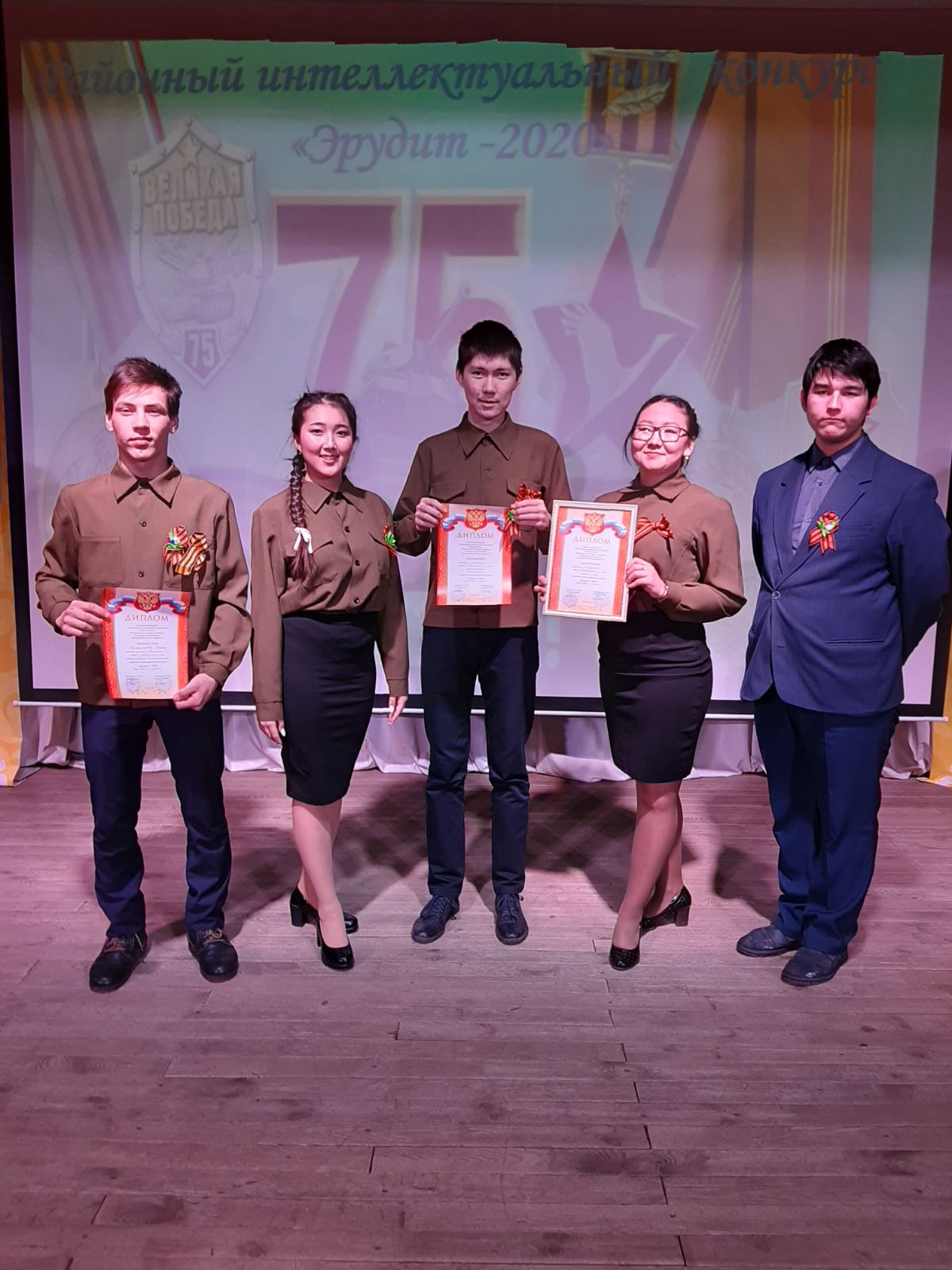 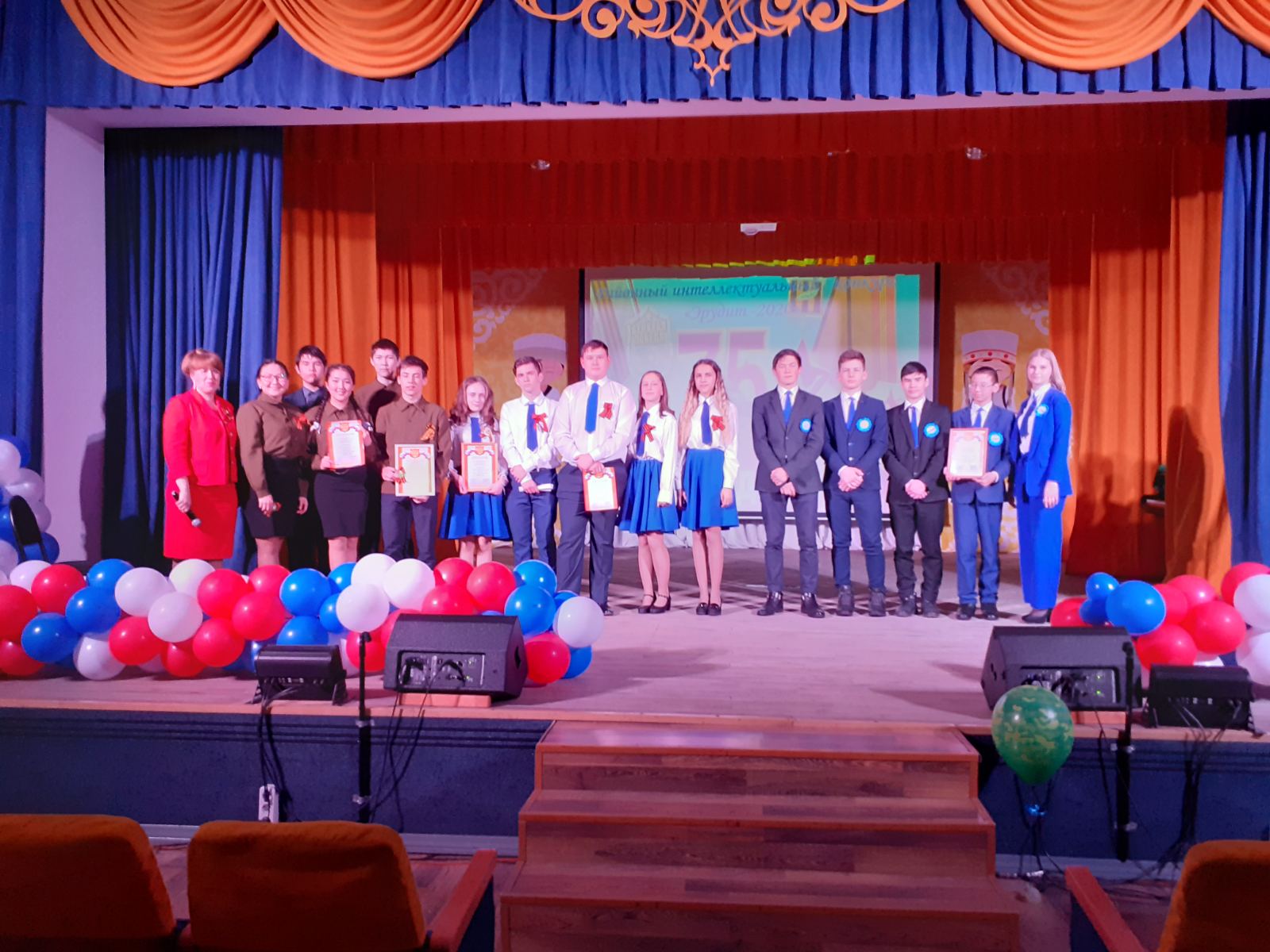 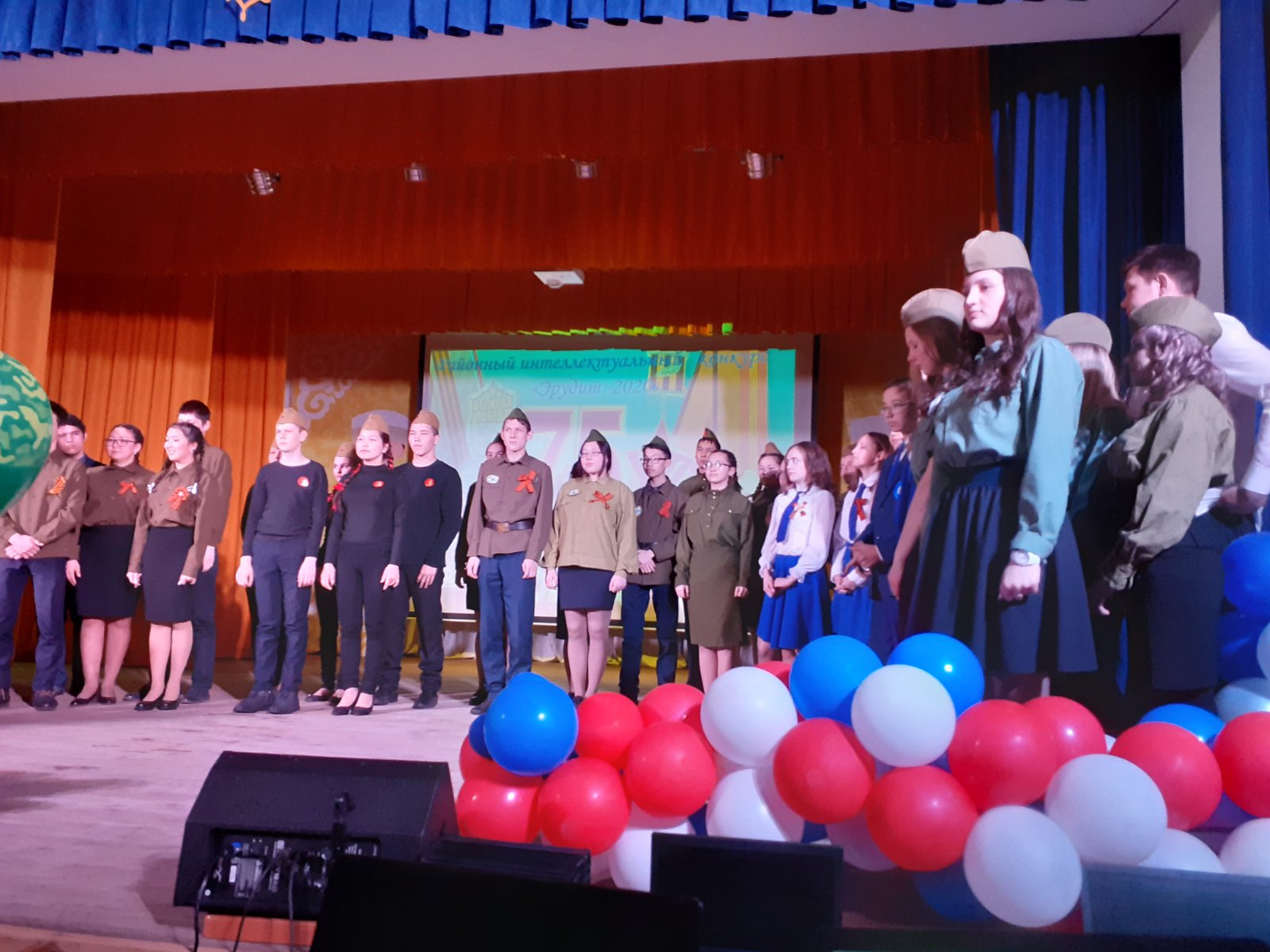 